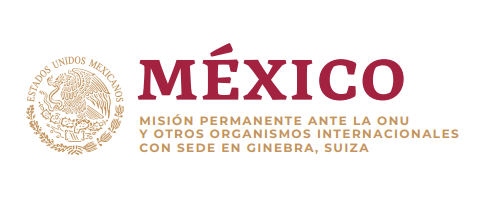 Intervención de la Delegación de México en el diálogo con India41º período de sesiones del Mecanismo de Examen Periódico UniversalGinebra, jueves 10 de noviembre de 2022Tiempo asignado: 55 segundos.Gracias Presidente,Agradecemos a la India la presentación de su informe.México celebra la despenalización de la homosexualidad por la Corte Suprema, y reconoce los esfuerzos del gobierno para reducir el matrimonio infantil.  México recomienda:Garantizar la investigación, sanción y reparación efectiva de casos de violencia y abuso sexual contra mujeres y niñas, especialmente de castas y tribus desfavorecidas; Ratificar la Convención contra la Tortura y otros Tratos o Penas Crueles, Inhumanos o Degradantes, y el segundo protocolo facultativo del Pacto Internacional de Derechos Civiles y Políticos;Revisar el diseño e implementación del Registro Nacional de Ciudadanos para evitar la apatridia, privación o denegación de nacionalidad, detenciones arbitrarias o expulsiones.  Adoptar una ley integral sobre protección de defensores de derechos humanos. México ofrece compartir su experiencia en la materia.Deseamos éxito a la India.Gracias.